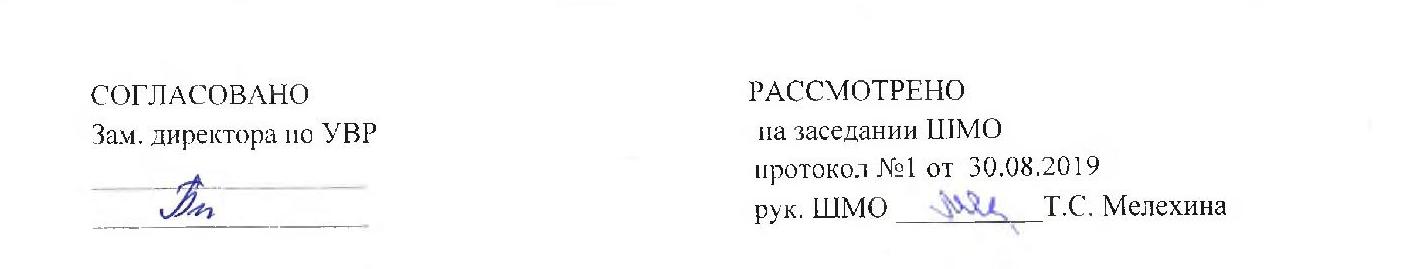 РАБОЧАЯ ПРОГРАММА ПО столярному делу2019– 2020 учебный годКласс:       7  классПреподаватель: Рассошных   Сергей АнатольевичНедельная нагрузка:  4 часКоличество контрольных уроков:  8 уроковПланирование составлено на основе  Федерального компонента государственного стандарта основного общего образования, утвержденного приказом Министерства образования России «Об утверждении федерального компонента государственных стандартов начального общего, основного общего и среднего (полного) общего образования» от 05 марта . № 1089. Учебник: Технология В Д Симоненко, Мызников В А Столярное делоДополнительные методические и дидактические материалы:1.	В И Коваленко, В. В. Кулененок   Дидактический материал по трудовому обучению2.Сборник нормативно-_методических материалов по технологии 3.Э В Рихвк Мастерим из древесиныПояснительная записка1.1. Область применения программы	Рабочая программа профессионального модуля (далее рабочая программа) – является частью примерной основной профессиональной образовательной программы в соответствии с ФГОС по профессии (профессиям) НПО 270802.07 Мастер столярно–плотничных работ в части освоения основного вида профессиональной деятельности (ВПД):  Выполнение столярно-плотничных работ и соответствующих профессиональных компетенций (ПК):Выполнять монтаж оконных и дверных блоков, встроенной мебели, лестниц.Выполнять работы по устройству подвесных  потолков.Выполнять обшивку поверхностей деревянными изделиями и крупноразмерными листами.Выполнять работы по изготовлению  каркасных перегородок.Выполнять работы по ремонту столярно-плотничных изделий и конструкций.Программа профессионального модуля может быть использована в профессиональной подготовке по профессии  НПО: 27082.07 Мастер столярно-плотничных  работ.  1.2. Цели и задачи модуля – требования к результатам освоения модуляС целью овладения указанным видом профессиональной деятельности и соответствующими профессиональными компетенциями обучающийся в ходе освоения профессионального модуля должен:иметь практический опыт:по монтажу оконных и дверных блоков, встроенной мебели, лестниц;по устройству подвесных  потолков;обшивки поверхностей различными материалами;по изготовлению каркасных перегородок;по ремонту столярно-плотничных изделий и конструкций;уметь:выполнять гидроизоляцию оконных и дверных коробок, каркасов встроенной мебели, элементов лестниц;читать строительные чертежи и схемы на установку столярно-плотничных изделий;устанавливать оконные и дверные блоки в проем, встроенную мебель и лестницы;производить разметку для установки профилей подвесных  потолков;производить монтаж каркасов;выполнять подшивку потолков листовыми материалами, укладку плиточных и реечных панелей, закреплять профили;выполнять разметку проектного положения конструкций;раскраивать материал для монтажа обрешетки;устанавливать обрешетку;выполнять работы по тепло- и звукоизоляции поверхностей;выполнять обшивку поверхностей крупноразмерными листами, панелями, фрезерованной доской;выполнять заделку стыков, устанавливать декоративные планки;выполнять разметку мест установки перегородок;изготавливать и устанавливать каркасы перегородок;выполнять тепло- и звукоизоляцию;выполнять обшивки каркасов;выявлять причины, виды износа и повреждений столярных изделий и конструкций;определять способы ремонта;выполнять ремонтные работы;соблюдать правила охраны труда;знать:инструменты для выполнения работ;устройство и принцип действия электроинструментов;основы строительного черчения и чтения чертежей;вынесение проектных отметок;выполнение антисептирования и гидроизоляции каркасов встроенной мебели, элементов лестниц;технологию установки оконных и дверных блоков, встроенной мебели, лестниц;виды подвесных  потолков;элементы потолков;технологию устройства подвесных  потолков;материалы для обшивки поверхностей;технологию обшивки;типы каркасно-обшивных перегородок;виды узлов и элементов перегородок;технологическую последовательность монтажа каркасов;способы устройства тепло- и звукоизоляции;технологическую последовательность обшивки крупноразмерными листами, панелями, фрезерованной доской;технологию ремонта столярно-плотничных изделий и конструкций;безопасные приемы и методы работ.1.3. Рекомендуемое количество часов на освоение программы профессионального модуля:всего – 243 часа, в том числе:максимальной учебной нагрузки обучающегося – 135 часов, включая:обязательной аудиторной учебной нагрузки обучающегося – 90 часов;самостоятельной работы обучающегося – 45 часов;         учебной и производственной практики – 108 часов.Учитель: С А Рассошных№п/пНаименование раздела программы(часы)Тема урокаЦель урокаЗадачи урокаКоличествочасовТип урока.Вид деятельности учащихсяМетоды обученияКонтроль и оценка знанийИнформационно-методическое обеспечение урокаРучная обработка древесиныРучная обработка древесиныРучная обработка древесины11 четверть32 уроковВведениеПовторить материал данной темыО – вспомнить правила, закрепить навыкиКРЗ – развитие долговременной памятиВ – продолжать развивать чувство толерантности2Урок обобщения и систематизации знанийГрупповойОбъяснение, работа с инструкциямииндивидуальныйИнструкции21 четверть32 уроковОрганизация рабочего места и обеспечение безопасности труда столяраПовторить материал данной темыО – вспомнить правила, закрепить навыки КРЗ – развитие долговременной памятиВ – продолжать развивать чувство толерантности2Урок обобщения и систематизации знаний ГрупповойОбъяснение, работа с инструкциямииндивидуальныйИнструкции31 четверть32 уроковРазметка древесины.Научить пользоваться инструментомО –  закрепить навыки КРЗ – развитие долговременной памятиВ – продолжать развивать чувство толерантности6Урок обобщения и систематизации знаний ГрупповойПрактическая работаиндивидуальныйЧертежи41 четверть32 уроковПиление древесины.Научить пользоваться инструментомО – вспомнить , закрепить навыки КРЗ – развитие долговременной памятиВ – продолжать развивать чувство толерантности6 ГрупповойПрактическая работаиндивидуальныйЧертежи51 четверть32 уроковИнструменты для пиления древесины.Привить навыки владения инструментомО –  закрепить навыки КРЗ – развитие долговременной памятиВ – продолжать развивать чувство толерантности6Урок обобщения и систематизации знаний ГрупповойОбъяснениеиндивидуальныйПлакаты 61 четверть32 уроковПодготовка ручных пил к работе.Привить навыки владения инструментомО – вспомнить , закрепить навыки КРЗ – развитие долговременной памятиВ – продолжать развивать чувство толерантности2Урок обобщения и систематизации знаний ГрупповойОбъяснениеиндивидуальный71 четверть32 уроковПриемы пиления ручными пилами.Привить навыки владения инструментомО – вспомнить , закрепить навыки КРЗ – развитие долговременной памятиВ – продолжать развивать чувство толерантности6Урок обобщения и систематизации знаний ГрупповойОбъяснение, практическая работаиндивидуальныйИнструкции8Требования качеству пиления.Научить пользоваться инструментомО – отработка  навыковКРЗ – развитие долговременной памятиВ – продолжать развивать чувство толерантности2Урок проверки и оценки знанийСамостоятельная работаиндивидуальныйИнструкции9Строгание древесины.Привить навыки владения инструментомО – научить простейшим действиям КРЗ – развивать логическое мышление, умение сосредотачиватьсяВ – воспитывать усердие, доводить начатое до конца4Урок изучения нового материала. ГрупповойОбъяснение, практическая работаиндивидуальныйИнструкции10Инструменты для плоского строгания древесины.Закрепить умение владения инструментомО – отработка навыков действий КРЗ – развивать логическое мышление, умение сосредотачиватьсяВ – воспитывать усердие, доводить начатое до конца2Урок закрепления знаний. Групповой и индивидуальныйПрактическая работагрупповой10Инструменты для плоского строгания древесины.Закрепить умение владения инструментомО – отработка навыков действий КРЗ – развивать логическое мышление, умение сосредотачиватьсяВ – воспитывать усердие, доводить начатое до конца2Урок закрепления знаний. Групповой и индивидуальный11Инструменты для профильного строгания древесины.Закрепить умение владения инструментомО – дать понятие , показать простейшие действия КРЗ – развивать логическое мышление, операции анализа и синтеза, речевое сопровождение материалаВ – воспитывать уважение к чужому мнению, усидчивость2Урок изучения нового материала. ГрупповойОбъяснение, работа с инструментамииндивидуальный12Подготовка строгального инструмента к работе.Привить навыки владения инструментомО – работать с инструментомКРЗ – развивать логическое мышление, операции анализа и синтеза, речевое сопровождение материалаВ – воспитывать уважение к чужому мнению, усидчивость2Урок закрепления знаний. Групповой Практическая работагрупповойИнструкции13Строгание ручными рубанками.Научить пользоваться инструментомО – отработка  навыковКРЗ – развитие долговременной памятиВ – продолжать развивать чувство толерантности  2Урок проверки и оценки знанийСамостоятельная работаиндивидуальныйПлакаты14Безопасность при строганииНаучить пользоваться инструментомО – дать понятие КРЗ - развивать логическое мышление, операции анализа и синтеза, речевое сопровождение материалаВ – воспитывать уважение к чужому мнению, усидчивость2Урок изучения нового материала. ГрупповойОбъяснение, индивидуальныйИнструкции2 четверть 32 чДолбление древесины и  резание стамескойПривить навыки владения инструментомО – работать  с инструментомКРЗ – развивать логическое мышление, операции анализа и синтеза, речевое сопровождение материалаВ – воспитывать уважение к чужому мнению, усидчивость6Урок закрепления знаний.Практическая работагрупповойИнструкции16Инструменты долбления.Научить пользоваться инструментомО – закрепить понятияКРЗ – продолжать формировать долговременную памятьВ - воспитывать усердие, доводить начатое до конца2Урок обобщения и систематизации знанийПрактическая работагрупповойИнструкции17Подготовка долот и стамеской к работе.Привить навыки владения инструментомО – отработка  навыковКРЗ – развитие долговременной памятиВ – продолжать развивать чувство толерантности2Урок проверки и оценки знанийСамостоятельная работаиндивидуальныйИнструкции3 четверть 40 часов      183 четверть 40 часов      Приемы долбления древесины.Привить навыки владения инструментомО – научить владеть инструментомКРЗ – развивать навыкиВ – воспитывать прилежность и аккуратность2Урок изучения нового материала. ГрупповойОбъяснение, работа с инструментомгрупповойПлакаты193 четверть 40 часов      Приемы резания стамеской.Привить навыки владения инструментомО – научить владеть инструментомКРЗ – отработать навыкиВ – воспитывать прилежность и аккуратность2Урок изучения нового материала. ГрупповойОбъяснение, работа с инструментомгрупповойИнструкции203 четверть 40 часов      Безопасность трудаНаучить пользоваться инструментомО – работать инструментомКРЗ – развивать логическое мышлениеВ – воспитывать уважение к чужому мнению, усидчивость2Урок закрепления знаний.Практическая работагрупповойИнструкции213 четверть 40 часов      Сверление древесины.Привить навыки владения инструментомО – работать по выполнению упражнений КРЗ – развивать логическое мышление, операции анализа и синтеза, речевое сопровождение материалаВ – воспитывать уважение к чужому мнению, усидчивость4Урок закрепления знаний.Практическая работагрупповой223 четверть 40 часов      Инструменты для сверления.Научить пользоваться инструментомО – научить работать инструментом КРЗ – развивать В – воспитывать прилежность и аккуратность 2Урок изучения нового материала. ГрупповойОбъяснение, работа с инстроментомгрупповой233 четверть 40 часов      Подготовка сверл к работе.Научить пользоваться инструментомО – закрепить умение КРЗ – развивать мыслительные операцииВ – воспитывать усидчивость, трудолюбие2Урок закрепления знаний.Практическая работагрупповой243 четверть 40 часов      Приемы сверление отверстий.Научить пользоваться инструментомО – повторить правила В – воспитывать уважение к мыслям и высказываниям других2Урок изучения нового материала. ГрупповойОбъяснение, работа с инструментомгрупповой253 четверть 40 часов      Безопасность труда при сверлении.Научить пользоваться инструментомО – повторить правила КРЗ – развивать мыслительные операции        В – воспитывать уважение к мыслям и высказываниям других2Урок изучения нового материала. ГрупповойОбъяснение, работа с книгойгрупповойИнструкции263 четверть 40 часов      Шлифование древесины.Привить навыки владения инструментомО – закрепить проемы владения инструментомКРЗ – развивать внимание, мыслительные операцииВ – воспитывать уважение к мыслям и высказываниям других6Урок закрепления знаний.Практическая работагрупповой27      3 четверть 40 часов      Механизированная обработка древесиныПривить навыки владения инструментомО – закрепить проемы владения инструментом КРЗ – развивать внимание, мыслительные операцииВ – воспитывать уважение к мыслям и высказываниям других8Урок закрепления знаний.Практическая работагрупповой, 283 четверть 40 часов      Ручные электрифицированные машины.Привить навыки владения инструментомО – закрепить проемы владения инструментомКРЗ – развивать внимание, мыслительные операцииВ – воспитывать уважение к мыслям и высказываниям других2Урок закрепления знаний.Практическая работагрупповой293 четверть 40 часов      Деревообрабатывающие станки.Дать понятие О – – закрепить проемы владения инструментомКРЗ – развивать внимание, мыслительные операцииВ – воспитывать уважение к мыслям и высказываниям других4Урок закрепления знаний.Практическая работагрупповой30        3 четверть 40 часов      11 Общие правила безопасности труда при работе на станкахНаучить пользоваться инструментомО –  вспомнить правила, закрепить навыкиКРЗ – развитие долговременной памяти; навыков самостоятельной работыВ – продолжать развивать чувство толерантности2Урок проверки и оценки знанийСамостоятельная работаиндивидуальныйСтолярные соединения4 четверть 32 чЛицевая отделка изделий.31Столярные соединения4 четверть 32 чЛицевая отделка изделий.Разметка и запиливание щипов и проушинПривить навыки владения инструментомО – повторитьКРЗ – развитие мыслительных операцийВ – воспитывать усидчивость4Урок изучения нового материала. ГрупповойОбъяснение, работа с инструментамигрупповой32Столярные соединения4 четверть 32 чЛицевая отделка изделий.Долбление проушин и гнезд.Привить навыки владения инструментомО – повторить пройденный материалКРЗ – развитие мыслительных операцийВ – воспитывать усидчивость4Урок изучения нового материала. ГрупповойОбъяснение, работа с инструментомгрупповой33Столярные соединения4 четверть 32 чЛицевая отделка изделий.Сборка шипового соединения.Научить пользоваться инструментомО – научить работать с инструментомКРЗ – развитие мыслительных операцийВ – воспитывать толерантность4Урок закрепления знаний.Практическая работагрупповой34Столярные соединения4 четверть 32 чЛицевая отделка изделий.Соединение деталей с помощью шкантов и нагелей.Привить навыки владения инструментомО – научить  собирать изделия                        КРЗ – развитие мыслительных операцийВ – воспитывать толерантность4Урок закрепления знаний.Практическая работагрупповой35Столярные соединения4 четверть 32 чЛицевая отделка изделий.5Соединение изделий на гвоздях.Научить пользоваться инструментомО – научить  собирать изделия                        КРЗ -  развитие зрительной памяти, распределение вниманияВ – учить коллективному обсуждению4Урок изучения нового материала. ГрупповойОбъяснение, работа с изделиемгрупповой36Столярные соединения4 четверть 32 чЛицевая отделка изделий.Соединение изделий на шурупах.Привить навыки владения инструментомО – научить  собирать изделия                        КРЗ – развивать сосредоточенность внимания и долговременную памятьВ – воспитывать умение коллективной работы4Урок изучения нового материала. ГрупповойОбъяснение, работа с изделиемгрупповой37Столярные соединения4 четверть 32 чЛицевая отделка изделий.7Соединений изделий на клей.Привить навыки владения инструментомО – проверить усвоение учащимися материалаКРЗ - развивать сосредоточенность внимания и долговременную памятьВ – воспитывать умение коллективной работы2Урок закрепления знаний.Практическая работагрупповой38Столярные соединения4 четверть 32 чЛицевая отделка изделий.Зачистка поверхностей.Привить навыки владения инструментомО – проверить усвоение учащимися материалаКРЗ - развивать сосредоточенность внимания и долговременную памятьВ – воспитывать умение коллективной работы4Урок закрепления знаний.Практическая работагрупповой39Столярные соединения4 четверть 32 чЛицевая отделка изделий.ЦиклованиеНаучить пользоваться инструментомО – проверить усвоение учащимися материалаКРЗ – развивать зрительный анализатор через использование презентации, работать над распределением внимания, воображениемВ –  работа над развитием взаимоуважения, взаимопомощи4Урок изучения нового материала. ГрупповойОбъяснение, работа по презентациигрупповой40Столярные соединения4 четверть 32 чЛицевая отделка изделий.Вощение.Научить пользоваться инструментомО – закрепить умение КРЗ – работать над распределением внимания, воображениемВ –  работа над развитием взаимоуважения, взаимопомощи1Урок закрепления знаний.Практическая работагрупповой41Столярные соединения4 четверть 32 чЛицевая отделка изделий.Лакирование.Научить пользоваться инструментомО – закрепить умение КРЗ – работать над распределением внимания, воображениемВ –  работа над развитием взаимоуважения, взаимопомощи1Урок закрепления знаний.Практическая работагрупповой, 42Столярные соединения4 четверть 32 чЛицевая отделка изделий.Изготовление изделийНаучить пользоваться инструментомО – закрепить понятия сборкиКРЗ – продолжать формировать долговременную памятьВ - воспитывать усердие, умение доводить начатое до конца1Урок обобщения и систематизации знанийПрактическая работагрупповой43Столярные соединения4 четверть 32 чЛицевая отделка изделий.Экскурсия на производство.Знакомство с производствомО – Знакомство с производствомКРЗ – развитие долговременной памяти; навыков самостоятельной работыВ – продолжать развивать чувство толерантности1Урок проверки и оценки знанийСамостоятельная работагрупповойИтого:136 часовИтого:136 часовИтого:136 часов№ п/пТемы программыКоличество часов1Введение42Разметка63Пиление древесины224Строгание древесины145Долбление древесины166Сверление древесины127Шлифование древесины68Механическая обработка древесины169Столярные соединения1810Отделка столярных изделий1011Выполнение дипломной работы12